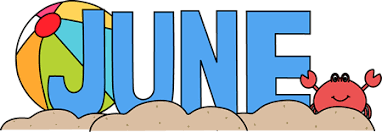 TODDLERSundayMondayTuesdayWednesdayThursdayFridaySaturday12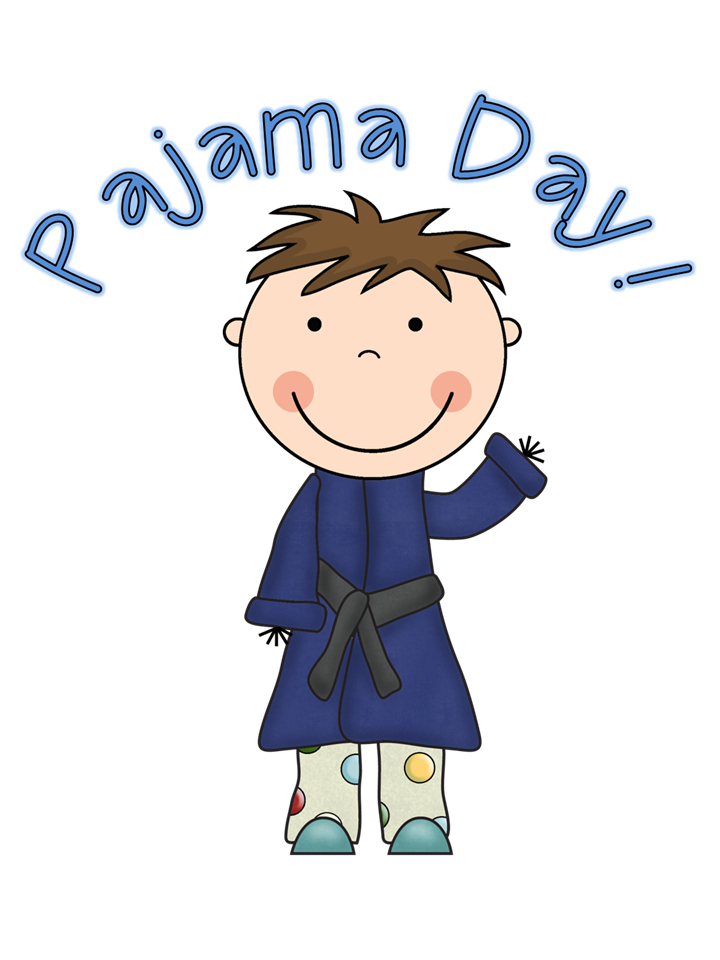 3456Scavenger Hunt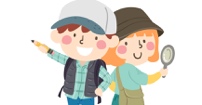 789Bring a Book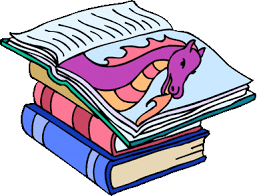 10111213Finger Painting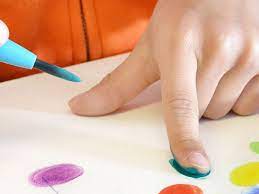 1415Let’s Do Yoga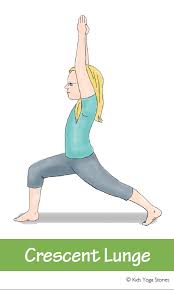 16171819Bring a stuffy 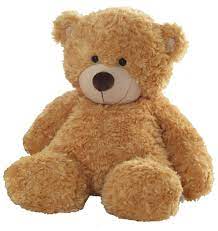 2021Lets go for a Walk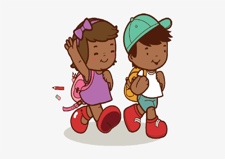 2223Jersey Day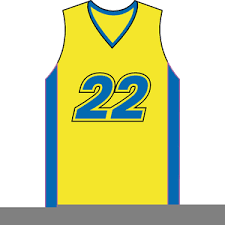 24252627282930